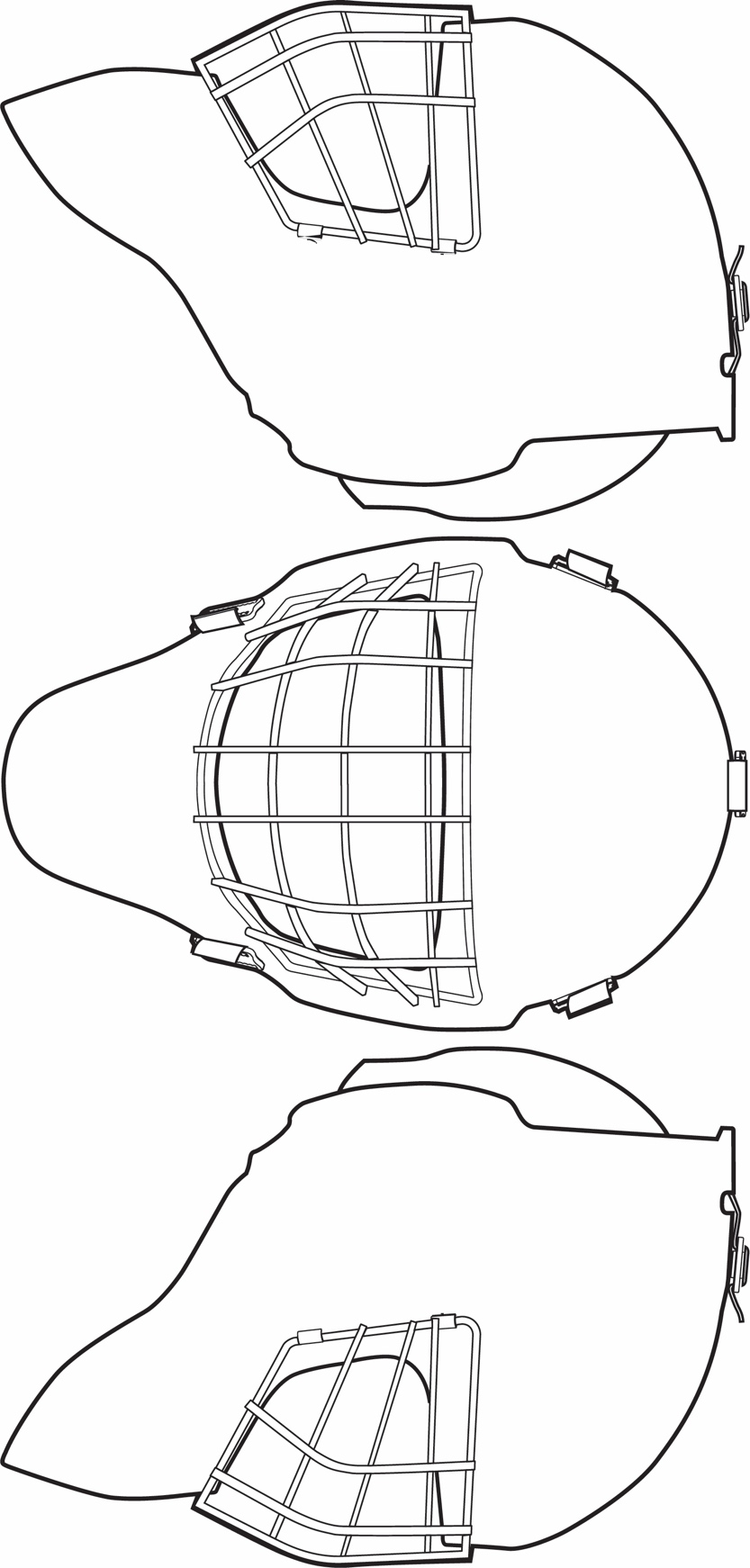 Matière :ArtTitre :Masque de gardien de butAnnée :6e annéeObjectif :Les élèves conçoivent un masque de gardien de but à l'aide de symboles qui sont personnels et importants pour lui.Liens avec le curriculum :Découvrez comment les artistes visuels et les médias populaires manipulent les éléments de l’art (ligne, texture, forme et espace) et les principes de la conception (équilibre, rythme, accent, variété, contraste, proportion/échelle) pour manifester des intentions et leur compréhension dans leur œuvre.Matériel :InternetGabarit de masque de gardien de butPapier brouillon, pastels (ou crayons de bois, crayons-feutres, etc. si les pastels ne sont pas disponibles.)Un grand morceau de papier noirActivité :Demander aux élèves s'ils ont déjà remarqué les images sur un masque de gardien de but. Demander de décrire ce qu'ils ont vu.À l'aide d'Internet, présenter divers masques de gardien de but et faire remarquer aux élèves les différents motifs décorant le masque. Demander aux élèves:Pourquoi pensez-vous que le gardien a choisi ces motifs ou illustrations pour décorer son masque?Quels sont les images ou symboles que le gardien de but a choisis pour décorer son masque?L'élève planifie la conception de son masque.Faire une séance de remue-méninges :Que veulent-ils illustrer?Quel type d'émotion veulent-ils créer?Quels symboles ou couleurs choisiront-ils pour créer l'effet voulu?Montrer aux élèves le gabarit de masque de gardien de but afin qu'ils puissent voir la forme qu'ils devront utiliser. Utiliser une feuille en guise de brouillon.Quand les élèves auront terminé leur brouillon, distribuer le gabarit de masque de gardien de but et leur demander de commencer la création du motif de leur masque à l'aide de pastels.Découper le masque et coller les pièces sur un papier de construction noir.Renforcement :L'élève écrit un court paragraphe qu'il joindra à son masque afin d'expliquer ses choix de couleurs et motifs.Évaluation :L'élève est capable de:Donner une signification à son œuvre à travers le symbolisme et des images.« Donner le ton » à son œuvre par son choix de couleurConcevoir une œuvre dans un espace limité. 